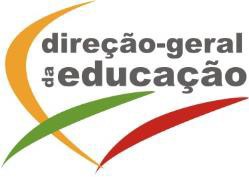 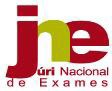 Preencher em duplicado, sendo um dos exemplares devolvido ao aluno, como recibo.Norma 02/JNE/2021	Instruções – Realização | classificação | reapreciação| reclamação